Обработка изделий: Кромки фанеры закруглены и шлифованы, окрашены. Для окраски элементов из влагостойкой фанеры применяется водно-дисперсионное покрытие, устойчивое к атмосферному и химическому воздействию. На фанерных элементах нанесено стилизованное изображение износостойкими красками на UV-принтере. Финишное покрытие - водно-дисперсионный лак с добавлением биоцидной добавки НАНОСЕРЕБРО.Изделия из металла имеют плавные радиусы закругления и тщательную обработку швов. Для покрытия изделий из стали используется экологически чистое, обладающее хорошей устойчивостью к старению в атмосферных условиях, стабильностью цвета антикоррозийное, выдерживающее широкий диапазон температур, двойное порошковое окрашивание.В целях безопасности все отдельно выступающие детали и резьбовые соединения закрыты пластиковыми колпачками, края болтов закрыты пластиковыми заглушками.Закладные детали опорных стоек – двойное порошковое окрашивание.Соответствие стандартам: Все изделия ТМ СКИФ спроектированы и изготовлены согласно национальному стандарту РФ, а именно ГОСТ Р52169-2012, ГОСТ Р52168-2012.Оборудование изготовлено по чертежам и техническим условиям изготовителя и соответствует требованиям ТР ЕАЭС 042/2017.Паспорт на изделие: на русском языке, согласно ГОСТ Р 52301-2013, раздел 5.Гарантийный срок на изделия 12 месяцевНазначенный срок службы 10 лет.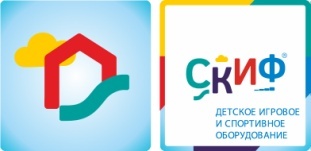 ДИК 1.15.05 КоролевствоДИК 1.15.05 КоролевствоДИК 1.15.05 КоролевствоКомплектацияКомплектацияКомплектацияКол-воЕдиница измеренияБашня Большая башня выполнена из четырёх клеёных брусьев, окрашенных в коричневый цвет,  100х100мм высота 2500 мм; пол из ламинированной фанеры, с антискользящим покрытием 780х780мм, толщиной 18мм; без крыши, украшены стилизованными декоративными аркам, кромки фанеры тщательно шлифованы. Малая башня выполнена из четырёх клеёных брусьев, окрашенных в коричневый цвет,  100х100мм высота 1500 мм; пол из ламинированной фанеры, с антискользящим покрытием 780х780мм, толщиной 18мм; без крыши. Башня с пандусом примыкает к башне с горкой, выполнена из двух клеёных брусьев, окрашенных в коричневый цвет,  100х100 мм высота 1500 мм; пол из ламинированной фанеры, с антискользящим покрытием 780х780 мм, толщиной 18 мм; без крыши. Отметка пола башен от планировочной отм  площадки 750 мм, высота башен 2730мм.3-бльших1-малаяштГоркаСкат горки шириной 540 мм, выполнен из нержавеющей стали t 1,5 мм-цельного листа, борта выполнены из влагостойкой фанеры толщиной 24 мм, кромки фанеры тщательно шлифованы, борта окрашены в синий цвет. Опорный каркас горки выполнен из профиля 40х25 и труб диаметром 32 мм (металл имеет плавные радиусы и тщательную обработку швов, покрыт порошковой краской в красный цвет). Стартовая площадка горки ограждена стальной перекладиной из трубы диаметром 27 мм. Размер горки в плане 540х1350х750(h)2штОграждения башенОграждения башен двух видов: стальные- из труб диаметром 27 мм и профиля 15х15 мм и из влагостойкой фанеры толщиной 18 мм, размером 700х780 окрашены с нанесением  рисунка имитирующего герб королевства.1комплектДугообразный мостМост состоит из металлического сварного каркаса из трубы диаметром 32 мм и полосы 20х4, (металл имеет плавные радиусы и тщательную обработку швов, покрыт порошковой краской в синий цвет) и половиц из ламинированной антискользящей фанеры, размер 780х100х24мм. Общая длина моста 1500 мм, ширина 780мм.2штЛестница миниЛестница состоит из бортов, выполненных из фанеры влагостойкой толщиной 24 мм, и трех ступенек, выполненных из ламинированной антискользящей фанеры, толщиной 18 мм, ширина ступней 560 мм. Пространство между ступенями закрыто экранами из влагостойкой фанеры толщиной 18 мм, между ступенью и экраном имеется щель для слива дождевой воды. Ступени и экраны вставляются в пазы бортов лестницы. Борта стягиваются тремя перемычками из стального профиля 15х15 мм. Лестница поставляется в собранном виде.2комплектПерила лестницы миниВыполнены влагостойкой фанеры толщиной 24 мм. В комплекте 2 шт. перил2комплектРукоход Рукоход выполнены из труб диаметром 32, 27 мм, размером 580х1500 мм, шаг перекладин 300 мм, окрашен порошковой краской в синий цвет1штСкалолазСкалолаз состоит из щита из влагостойкой фанеры, толщиной 18 мм, размер 780х750, с прорезями, фанера окрашена в зеленый цвет. И стальной перемычки. Перемычка из трубы диаметром 32 мм2штТурникТурник выполнен из гнутой  трубы диаметром  27 мм, размером 400х710 мм, окрашен порошковой краской в красный цвет1комплектОграждения мостаВыполнено из влагостойкой фанеры толщиной 18 мм, окрашено,  нанесен рисунок в геральдической тематике. Габариты 1680х845х18 мм2комплектПодвесной мостСостоит из половиц, выполненных из ламинированной антискользящей фанеры, размер 780х180х18мм, в количестве 5 шт. Половицы скреплёны между собой цепью и подвешенны на деталях подвеса, изготовленных из профиля 20х20 мм и пластины 100х40х3, к перилам из металла. Перила и деталь подвеса покрыты порошковой краской в синий цвет. Общая длина моста 1500 мм, ширина 780 мм. Под половицами  имеется страховочный мост из ламинированной антискользящей фанеры крепящейся к стальному каркасу из трубы диаметром 32 мм.1штПандусВыполнен из сварного каркаса из труб диаметром 32 мм и настила из ламинированной фанеры с антискользящим покрытием, толщиной  18 мм и тремя планками для упора. Металл окрашен порошковой краской в зеленый цвет, кромки фанеры тщательно обработаны и окрашены. Размер пандуса 780х1000х7501штШведская стенкаВыполнена из двух клеёных брусьев, окрашенных в коричневый цвет,  100х100 мм высота 1500 мм и стальных перекладин диаметром 27 мм, шаг перекладин 300 мм., в комплекте - 4 шт.1комплектГабариты (ДхШхВ), мм4960х7750х2730Зона безопасности, мм 7960х107507960х107507960х10750